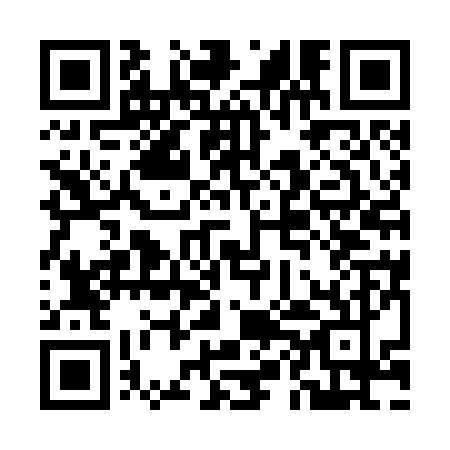 Prayer times for Pinehurst Resort, New York, USAMon 1 Jul 2024 - Wed 31 Jul 2024High Latitude Method: Angle Based RulePrayer Calculation Method: Islamic Society of North AmericaAsar Calculation Method: ShafiPrayer times provided by https://www.salahtimes.comDateDayFajrSunriseDhuhrAsrMaghribIsha1Mon3:325:241:085:158:5110:432Tue3:335:251:085:158:5110:433Wed3:345:251:085:158:5110:424Thu3:355:261:085:158:5110:425Fri3:365:271:095:158:5010:416Sat3:375:271:095:158:5010:407Sun3:385:281:095:158:5010:398Mon3:395:291:095:158:4910:389Tue3:405:291:095:158:4910:3810Wed3:425:301:095:158:4810:3711Thu3:435:311:095:158:4810:3612Fri3:445:321:105:158:4710:3513Sat3:455:331:105:158:4610:3314Sun3:475:341:105:158:4610:3215Mon3:485:351:105:158:4510:3116Tue3:505:351:105:158:4410:3017Wed3:515:361:105:158:4310:2918Thu3:525:371:105:148:4310:2719Fri3:545:381:105:148:4210:2620Sat3:555:391:105:148:4110:2421Sun3:575:401:105:148:4010:2322Mon3:585:411:105:148:3910:2123Tue4:005:421:105:138:3810:2024Wed4:025:431:105:138:3710:1825Thu4:035:441:105:138:3610:1726Fri4:055:451:105:128:3510:1527Sat4:065:461:105:128:3410:1428Sun4:085:481:105:128:3310:1229Mon4:105:491:105:118:3210:1030Tue4:115:501:105:118:3010:0831Wed4:135:511:105:108:2910:07